Amaç: Kuzey Kıbrıs’ın Kadın Satranç Şampiyonu ile dört kişilik milli takım havuzunu belirlemek ve merhum M. Kemal Deniz’i anmak.Başlama ve Bitiş Tarihi: 29 Temmuz - 02 Ağustos 2019 (detaylı program son sayfadadır.)Yarışma Yerleri: MAĞUSA GELİŞİM AKADEMİSİ-MARAŞ (29, 30 Temmuz, 1, 2 Ağustos)ALTIN PİYON SATRANÇ DERNEĞİ, MAĞUSA (31 Temmuz)Organizasyon: Kuzey Kıbrıs Satranç FederasyonuSponsor: Deniz Plaza Şti. Ltd.BAŞVURULAR: iletisim@kksf.org mail adresine yapılacaktır.Son Başvuru Tarihi: 26 Temmuz 2019, Cuma Katılım Hakkı: KKTC vatandaşı ve KKSF lisanlı kadın sporcular katılabilir.Katılım Ücreti: 50 TL – Kayıt kontroller sırasında hakeme verilecektir.Yarışma Yöntemi: 5 Tur Bireysel İsviçre Sistemi. (Teknik Toplantıda Başhakem tur sayısını katılım sayısına göre belirlemeye yetkilidir.) 6 ve daha az sayıda katılım olursa Berger sistemi, uygulanacaktır. Katılım sayısına göre tur sayısı artırılabilir.Tempo: 90 dakika + 30 saniye eklemeli tempo.Kurallar: FIDE ve KKSF Yarışmalar Yönetmeliği kuralları geçerlidir.Başhakem: MELTEM AKBAŞ BİTİRİMEşitlik Bozma Yöntemleri: Sırasıyla Buchholz-1 ve 2 (alttan), Sonneborn-Berger puanlarına ve galibiyet sayısına bakılır. Sadece ilk sıradaki oyuncu ile eşit puanda olanlar ikiden fazla ise, KKTC birincisini belirlemek için sporcular arasında 60 dk + 30 sn tempolu döner turnuva yapılır. Renkler ve sıralama kura ile belirlenir. Eşitliğin bozulmaması durumunda 25 dk. + 15 sn eklemeli bir tur daha yapılır. Yine eşitlik bozulmazsa 3 dk. + 2 sn eklemeli bir tur daha yapılır. Eşitliğin bozulmaması halinde altın puan kurallarına göre son bir tur daha yapılır. Eğer eş puanlı iki oyuncu varsa, renk kura ile belirlenerek 60 dakika + 30 Sn tempo ile 1 maç yapılır. Eşitlik bozulmazsa renkler sıra ile değiştirilerek 25 dk. + 15 sn, 3 dk. + 2 sn ve altın puan uygulamalarına göre maçlar devam ettirilerek sonuç belirlenir.Bekleme Süresi: 15 dakikadır. Bekleme süresinin aşılması durumunda hazır bulunmayan sporcular hükmen mağlup sayılırlar.Cep Telefonu ve elektronik cihazlar (akıllı saat vb): Sporcular yarışma salonu ve bölgesine (tuvaletler dâhil) cep telefonu ve elektronik cihazlar ile giremezler. Buna rağmen salona telefon getirilmesi durumunda hakemin gösterdiği yere, kapalı olmak şartı ile konulmalıdır. Anlaşmazlık halinde başhakemin vereceği karar kesindir.Ödüller:1.Kupa + 600 TL2.Kupa + 400 TL3.Kupa + 300 TL4.Kupa + 200 TLÖdül Dağıtımı: Final sıralamadaki puanlara göre yapılacaktır. Eşit puanlılar arasında ödül paylaşımı yapılmayacaktır. Ödül Töreni ileriki bir tarihte diğer M. Kemal Deniz turnuvaları ile birlikte toplu olarak yapılacaktır.Ödül Dışında Kazanılacak Hak:Milli takım havuzuna seçilen kadın sporcular KKTC Spor Dairesi’nin katkı koyması durumunda 2019 Türkiye Kadınlar Satranç Şampiyonasına gönderileceklerdir. İlk dörtten katılmayan olması durumunda sıradaki sporcular dördüncü ile eş puanlı olmak koşuluyla gitmeye hak kazanırlar. Ayrıca milli takım havuzuna seçilen sporcular, KKSF tarafından düzenlenen milli takım eğitim kamplarına katılma hakkı elde edeceklerdir. Milli takım eğitim kamplarına katılmak zorunludur. Federasyon Yönetim Kurulu tarafından kabul edilebilir bir özrü olmadan eğitim kamplarına katılmayan sporcular milli takım kadrosundan çıkarılacaklardır.PROGRAM:Not: Teknik Toplantıda Sporcuların kendi aralarında anlaşma ve Başhakemin uygunluk belirtmesi durumunda yarışma saatlerinde değişiklik yapılabilir.Tüm katılımcılar bu yönergeyi okumuş ve kabul etmiş sayılırlar.KKSF Yönetim KuruluKUZEY KIBRIS SATRANÇ FEDERASYONUM. KEMAL DENİZ2019 KKTC KADINLAR SATRANÇ ŞAMPİYONASI YÖNERGESİ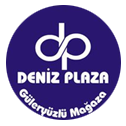 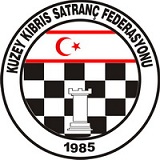 Tel No: 0392 2236133 E-mail: iletisim@kksf.org Web: kksf.org TARİHGÜNSAATAÇIKLAMAYER29 TEMMUZPAZARTESİ18.00 – 18.30KAYIT KONTROLMAĞUSA GELİŞİM AKADEMİSİ-MARAŞ29 TEMMUZPAZARTESİ18.30 – 18.45TEKNİK TOPLANTIMAĞUSA GELİŞİM AKADEMİSİ-MARAŞ29 TEMMUZPAZARTESİ19.001.TURMAĞUSA GELİŞİM AKADEMİSİ-MARAŞ30 TEMMUZSALI19.002.TURMAĞUSA GELİŞİM AKADEMİSİ-MARAŞ31 TEMMUZÇARŞAMBA19.003.TURALTIN PİYON SATRANÇ DERNEĞİ, MAĞUSA01 AĞUSTOSPERŞEMBE19.004.TURMAĞUSA GELİŞİM AKADEMİSİ-MARAŞ02 AĞUSTOSCUMA19.005.TURMAĞUSA GELİŞİM AKADEMİSİ-MARAŞ